Press Facts for BAUMA 2019Machines for mining and tunnelling„Mining-Package“ offering optimal protection for operator and machine360° continuously rotary, telescopic boom with an additional degree of motionMonheim, Germany, 11th March 2019   At the BAUMA 2019 TML will be showing one of its mining machines, the UNIDACHS 740 „Scaler“. The machine has a high specifation. „Mining Package“ which is a special concept for the mining and tunnelling applications. The UNIDACHS‘ 360° rotary, telescopic boom offers a high range of flexibility as well as a long reach while the height of the machine is relatively low, allowing quite large sections to be profiled in a very safe manner. The "Mining Package" adapts the UNIDACHS 740 "Scaler" to the extreme conditions underground: In addition to the unique kinematics of the telescopic boom, the package offers comprehensive protection for the machine operators.The operators cabin has a Falling Objects Protection System (FOPS) installed on the roof and on the front screen which is made of armoured safety glass; the cabin is tiltable so that the operator has an optimal upward view. Above that the machine itself is protected for the typical underground mining and tunneling environment: i.e. TML hides the hydraulic hoses away in a guide system inside the telescopic boom. This ensures that the hoses are protected against any damage, in the case that loose rocks or debris falls onto the boom while working. This measure not only increases the availability of the machine, it also reduces the risk of hydraulic oil leakages to almost zero. A robust steel housing closes off the inside of the machine to prevent the ingress of any foreign objects. In addition there are particularly high-intensity xenon working lights, bumper protection rails for the superstructure, armoured glass in the front area of the cabin roof, protective covers for the boom guide rollers, deflector plates in the front area of the main boom, dirt deflectors brushes between the main and telescopic booms, as well as a camera system that allows you to see to the rear and to the side areas.Volker Bongardt, International Sales Manager at TML Technik GmbH, knows the rough conditions under which his machines have to work: “Our design is very cost-conscious, but there are two aspects where no costs are spared: the safety of the operators and the availability of our machine. All structures of the machine are made of steel and not of plastic.” In mining and tunnelling, the UNIDACHS 740 "Scaler" is suitable, among other things, for scaling with a breaker, a ripper or a rotary drum cutter, as well as different types of buckets for clearing of debris, profiling of tunnel sections, or breaking through cross galleries. In addition, it can be used as a carrier machine for i.e. drilling rigs, setting tools for bows and anchors. TML Technik is also setting a new benchmark with the combination of the 360-degree rotating boom with swash-spray nozzles for concrete.The technology in detail:TML supplies the machines with either diesel with 180 KW or with an electro motor drive with 132 KW which among other things reduces the demands for ventilation extremely. The 360° rotary telescopic boom covers a working angle range of +33° and -74°. With a telescopic stroke of 4.000 mm and a 2,5 m long attachment a total reach of up to 14 m is possible.The „Scaler“ achieves a boom rotation torque of 32 kN m and telescopic push and pull forces of 150 kN.570 words including introductionTML Technik at BAUMA 2019(8th to 14th April 2019):Hall C5, booth C5.324About TML Since 1993 TML Technik GmbH has been designing, developing and manufacturing special excavators with telescopic rotary booms and machines for the iron and steel, mining and tunnelling, and the construction and cement-making industries. Hundreds of machines supplied by TML, individually tailored to deal with challenging operating conditions, are constantly proving their value in the harshest of conditions.Under its philosophy of “working solutions”, TML works closely with its customers to develop solutions that are tailored precisely to special requirement profiles, and which work reliably during harsh day-to-day work ... always on the basis of proven, robust, standard components, innovative technology and the expertise gained over 55 years in the business.At its headquarters at Monheim am Rhein/Germany – centrally located between Dusseldorf and Cologne – the company develops and designs the machines, and manufactures them in six factory buildings, covering an area of 22,000 m²: “Made in Germany” With over 100 employees and with its branches and agencies, the company maintains a global presence.Photo:Download of high resolution photo: press photo TML TechnikImage credits: TML Technik GmbHContact:TML Technik GmbH
Volker Bongardt
Daimlerstraße 14-16
40789 Monheim/Germany 
Tel.: +49.2173.9575-100
Fax: +49 2173-9575 400
www.tml-technik.com 
E-Mail: v.bongardt@tml-group.bizContact for the press:VIP Kommunikation
Dr.-Ing. Uwe Stein
Dennewartstraße 25-27
52068 Aachen/Germany
Tel.: +49.241.89468-55
Fax: +49.241.89468-44
www.vip-kommunikation.de
E-Mail: stein@vip-kommunikation.deFig. 1: The "Mining Package" adapts the UNIDACHS 740 "Scaler" to the extreme conditions underground: In addition to the unique kinematics of the telescopic boom, the package offers comprehensive protection for the machine operators.File name: 
TML 400L-134360-Berauben-Einsatz-01-01.jpg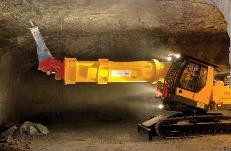 